St Joseph’s College (Autonomous), Bangalore-27B.Sc. Electronics – II SemesterSemester Examination: April 2020Amplifiers and Oscillators  EL-218Time: 2½ hrs								   Max.Marks:70   This paper contains three printed pages and three partsPart AAnswer any five questions							         8X5=40a) Differentiate between cascade and cascode amplifier.b) Explain the working of two stage RC coupled amplifier and derive an   expression for voltage gain                                                                                       2+6a) With the necessary circuit explain the working of class B push pull amplifier     and deriveb) Differentiate between voltage and power amplifier                                       6+2a) What is Barkhausen criterion for oscillations?b) With the necessary circuit explain the working of Hartley oscillator. Derive an expression for the frequency of oscillations.                                                   2+6a) Explain the working of astable multivibrator using transistors. Give the expression for frequency of oscillationsb) What is the need for voltage regulators? Name a variable voltage regulator IC                                                                                                                                    6+2a) Derive an expression for voltage gain of dual input balanced output differential amplifier.b) Give two characteristics of ideal and practical OPAMP.                                 6+2a) Draw the block diagram of negative series feedback amplifier for OPAMP. Derive an expression for voltage gain for inverting and non-inverting OPAMP.b) Explain the term virtual ground with respect to OPAMP.                              6+2a) What is a comparator?b) Explain the working of Butterworth first order high pass filter. Draw the frequency response.                                                                                                  2+6Part BAnswer any five questions                                                                                       4X5=20Calculate the voltage gain and input impedance of the circuit given below.Given β1 = β2 = 100 ,Vin=1V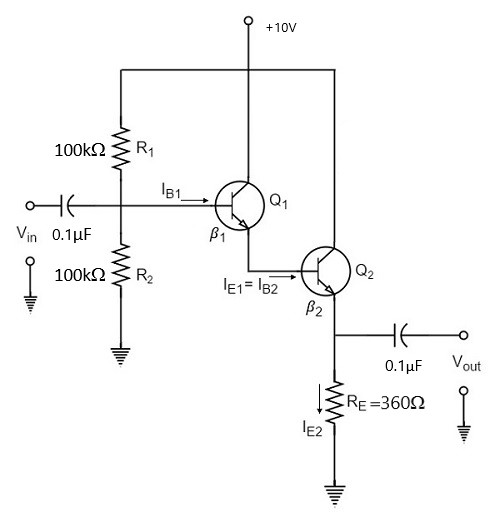 A class A CE amplifier operates from VCC = 20V draws a current ICQ = 5A and feeds a load of 40 through a step-up transformer of N1/N2 = 3.16. Find the efficiency of the amplifier when it is properly matched for maximum power supply. In a Colpitt’s oscillator C1 = 0.001µF and C2 = 0.01 µF, L=10µH. Find the frequency of oscillations, feedback factor and voltage gain. In an astable multivibrator using IC555 RA = 2.2k  RB = 6.8k and C = 0.01 µF. Calculate (i) THigh (ii) TLow (iii) free running frequency and duty cycle. The IC741 is configured as a non-inverting amplifier. The following data is given for the circuit. A = 400,000  R1 = 470  Ri = 33M  RF = 4.7k  R0 = 60. Supply voltage = ±15V. Calculate closed loop gain AF. Design a differentiator to differentiate an input signal that varies in frequency from 10Hz to about 1kHz. Design a band pass filter with fL = 400Hz  fH = 2kHz and passband gain = 4.Part CAnswer any five questions                                                                                       2X5=10 Are power amplifiers large signal amplifiers? Justify your answer. Draw the frequency response curve of tight and lose coupling of double tuned   amplifier. Name two AF oscillators. Which multivibrator is used to store 1bit of memory? Which ICs are used to get +5V and -12V ? What is the difference between first order and second order active Butterworth filter? Explain the terms CMRR and SVRR. 